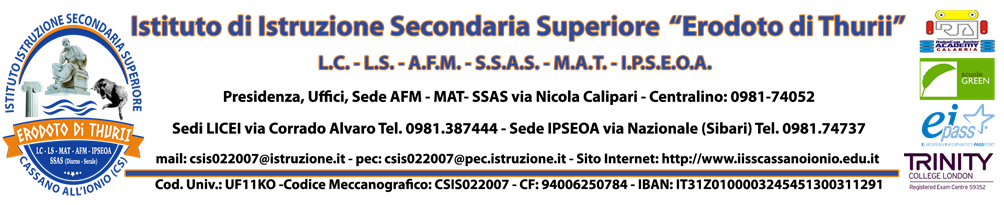 Al Dirigente ScolasticoIISS “Erodoto di Thurii” Cassano allo Ionio (CS)csis022007@istruzione.itALLEGATO 1 – Personale scolasticoOGGETTO: Richiesta di attivazione della “sorveglianza sanitaria eccezionale” ai sensi dell’art. 83 d.l. 19/05/2020 n. 34 e sua legge di conversione del 17/07/2020 n. 77 – Personale Docente e ATA.Il/La Sig./Sig.ra Nome ______________________________________ Cognome __________________________________ Data di nascita (GG/MM/AAAA) ___________________ Luogo di nascita _______________________________ Nazionalità _______________________________ Codice Fiscale __________________________________ Residente in ______________________ Via/Piazza ___________________________________ n. ______ Comune ___________________________________________ Prov. _____________ Cap __________ Telefono _________________________ Email/Pec ____________________________________________In qualità di □ docente □ personale ATA titolare e/o in servizio per l’a.s. 2020/2021 presso l’IISS “Erodoto di Thurii” Cassano allo Ionio (CS)PRESO ATTOdella circolare interna prot. n. 3051 del 25/08/2020CHIEDEal dirigente scolastico in indirizzo, in qualità di datore di lavoro, l’attivazione della “sorveglianza sanitaria eccezionale” ai sensi dell’art. 83 d.l. 19/05/2020 n. 34 e sua legge di conversione del 17/07/2020 n. 77 e, in particolare, di essere sottoposto a visita da parte del Medico Competente ovvero del Medico del Lavoro presso la struttura INAIL territorialmente competente in quanto lavoratore in situazione di fragilità come risulta dal certificato del proprio MMG allegato (ndr. obbligatorio) alla presente istanza. Luogo e data                                                                                                                                       In Fede                                                                                          Firma leggibile del lavoratore______________________________________________